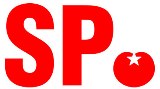 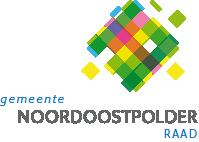 
M O T I E 2015-12-..(vreemd aan de orde van de dag)Onderwerp: Einde half loon voor heel werk!De raad van de gemeente Noordoostpolder, in vergadering bijeen d.d. 14-12-2015, gehoord de beraadslagingen, overwegende dat een werknemer van 23 jaar en ouder, bij een 40-urige werkweek, recht heeft op een minimumloon van € 8,70 bruto per uur, terwijl een collega van 18 die precies hetzelfde werk doet minder dan de helft (€ 3,94) verdient;een 18-jarige die fulltime werkt voor jeugdloon daar € 686 mee verdient en daarmee onder de armoedegrens uitkomt; jongeren van 18-23 jaar wel geconfronteerd worden met volledige vaste lasten;dit ook vele jongeren in de Noordoostpolder raakt die voor half loon heel werk doen binnen de gemeente;werkende jongeren zich hebben georganiseerd onder de naam Young and United en hiertegen in verzet zijn gekomen;de strijd van Young and United breed wordt gedragen en ondersteund door o.a. politieke jongerenorganisaties, de Woonbond, LSVb en de FNV;de gemeenteraden van Amsterdam, Zwolle en Den Haag al hebben verklaard hun gemeente ‘jeugdloon-vrij’ te willen maken,van mening dathet onacceptabel is dat iemand die (fulltime) werkt in armoede moet leven;‘gelijk loon voor gelijk werk’ een goed uitgangspunt is voor alle werknemers;er nu moet worden doorgepakt en jongeren tussen 18 en 23 jaar zo snel mogelijk recht moeten krijgen op het reguliere minimumloon,spreekt uitde strijd van Young and United voor gelijke beloning voor gelijk werk te steunen;deze mening kenbaar te maken aan de regering en de Staten-Generaal en deze op te roepen zo spoedig mogelijk een einde te maken aan het jeugdloon vanaf 18 jaar en jongeren van 18-23 recht te geven op het reguliere wettelijke minimumloon;dat we willen uitdragen aan de bedrijven in onze gemeente dat de gemeente reeds het goede voorbeeld geeft en geen jeugdloon hanteert.en gaat over tot de orde van de dag.